NÁRODNÁ RADA SLOVENSKEJ REPUBLIKY	VIII. volebné obdobieČíslo: CRD-763/2020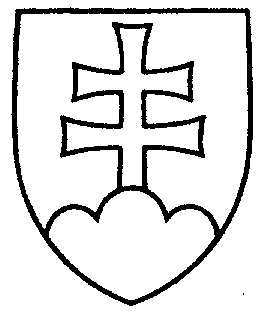 82UZNESENIENÁRODNEJ RADY SLOVENSKEJ REPUBLIKYz 20. apríla 2020k vládnemu návrhu zákona, ktorým sa mení a dopĺňa zákon č. 131/2002 Z. z. o vysokých školách a o zmene a doplnení niektorých zákonov v znení neskorších predpisov a ktorým sa menia a dopĺňajú niektoré zákony (tlač 61) – prvé čítanie	Národná rada Slovenskej republikyr o z h o d l a,  ž eprerokuje uvedený vládny návrh zákona v druhom čítaní;p r i d e ľ u j etento vládny návrh zákona na prerokovanieÚstavnoprávnemu výboru Národnej rady Slovenskej republikyVýboru Národnej rady Slovenskej republiky pre financie a rozpočetVýboru Národnej rady Slovenskej republiky pre verejnú správu a regionálny rozvoj  aVýboru Národnej rady Slovenskej republiky pre vzdelávanie, vedu, mládež
a šport;u r č u j e        ako gestorský Výbor Národnej rady Slovenskej republiky pre vzdelávanie, vedu, mládež a šport a lehotu na jeho prerokovanie v druhom čítaní vo výboroch do 21. apríla 2020 a v gestorskom výbore do 22. apríla 2020 do 10.00 hodiny.    Boris  K o l l á r   v. r.    predsedaNárodnej rady Slovenskej republikyOverovatelia:Marián  V i s k u p i č   v. r. Ján  B l c h á č   v. r. 